Отчет по месячнику школьных библиотекМАОУ СОШ № 21 «Байкальская перспектива»              30.10. 2020г.1. Книги-юбиляры 2020 года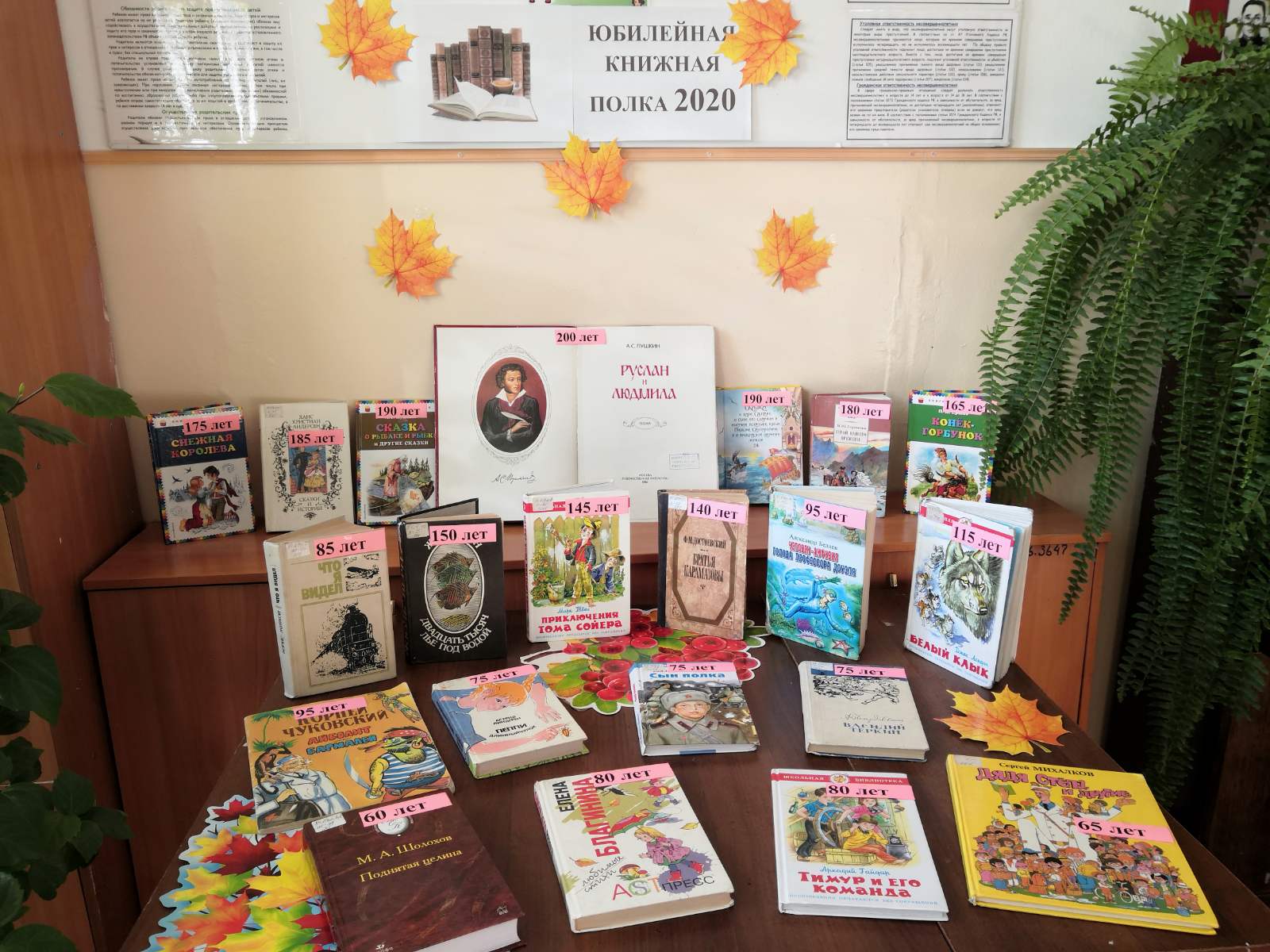 2. Закладка своими руками – подарок другу.Приняли участие учащиеся с1по 4 класс. Лучшими были признаны работы  1 класса: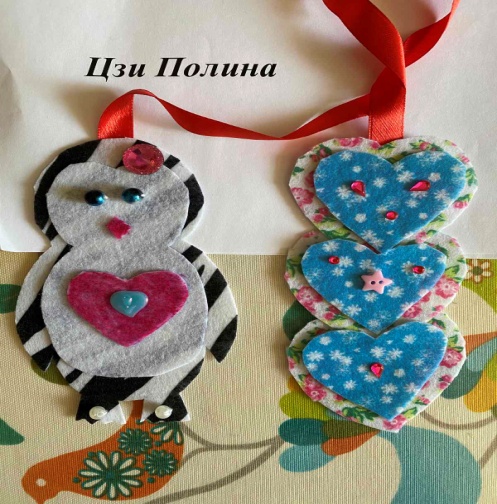 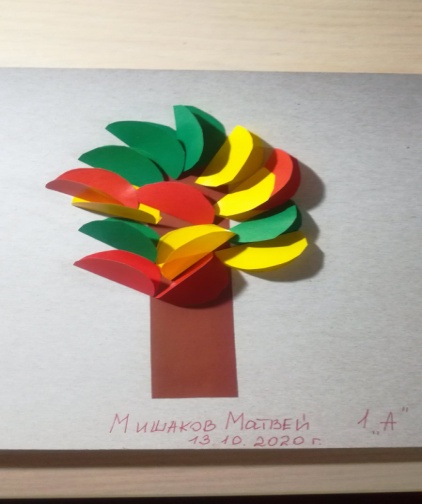 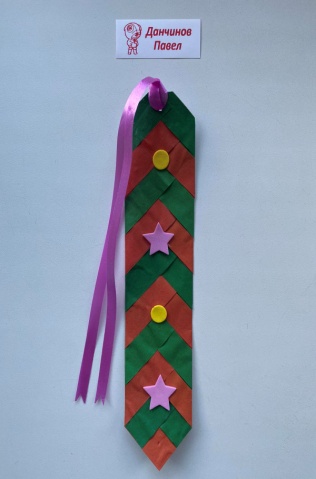 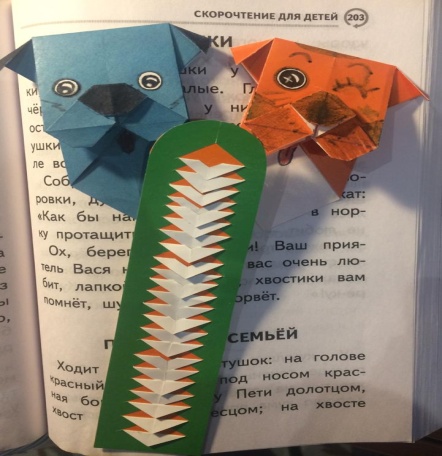 2 класса:2 класса: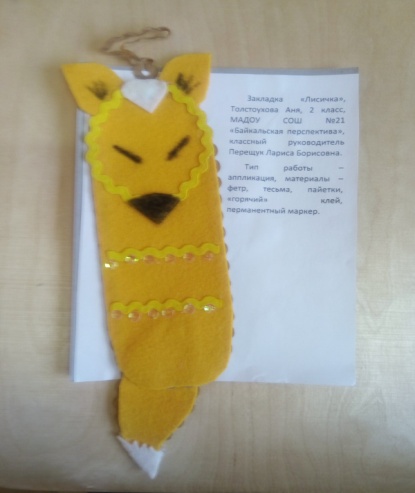 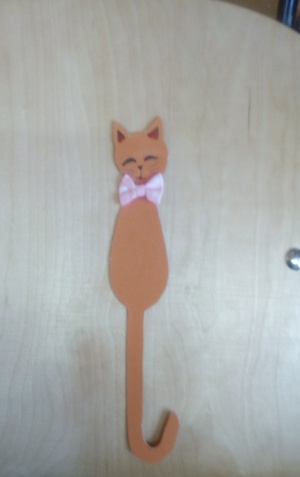 3 класса:     Халмаков С.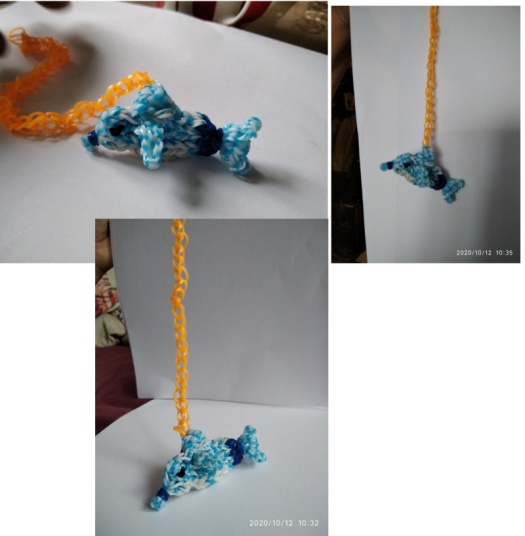 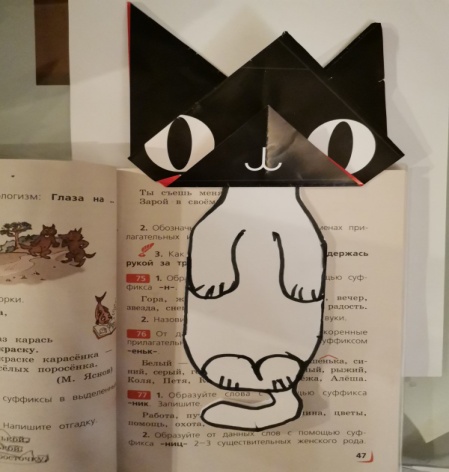 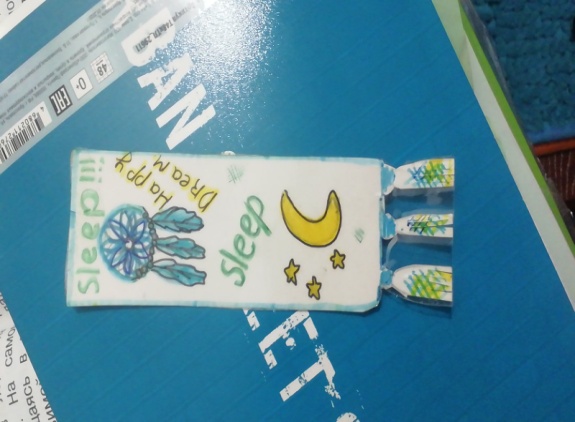 4 класса: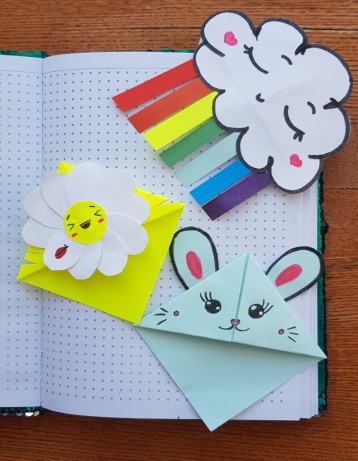 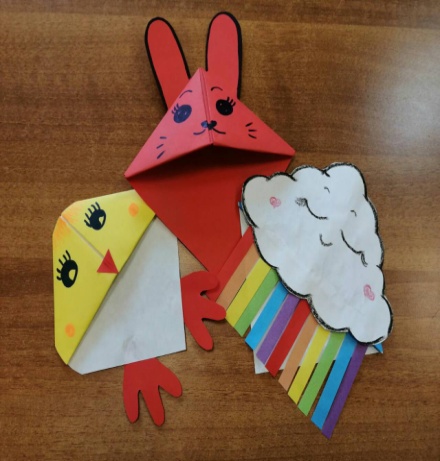 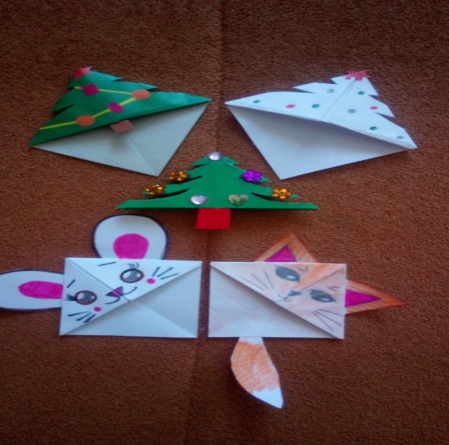 3.  В конкурсе «Письмо герою юбилейной книги» активное участие приняли ученики 5 класса и все три места заняли их письма героям книг: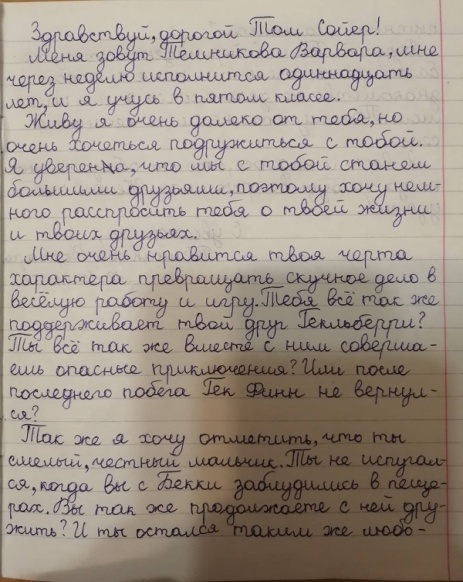 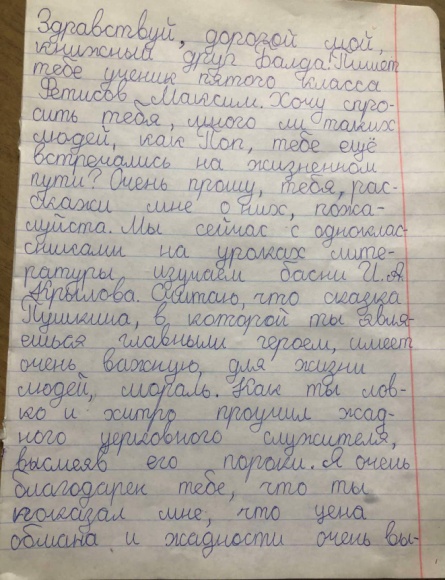 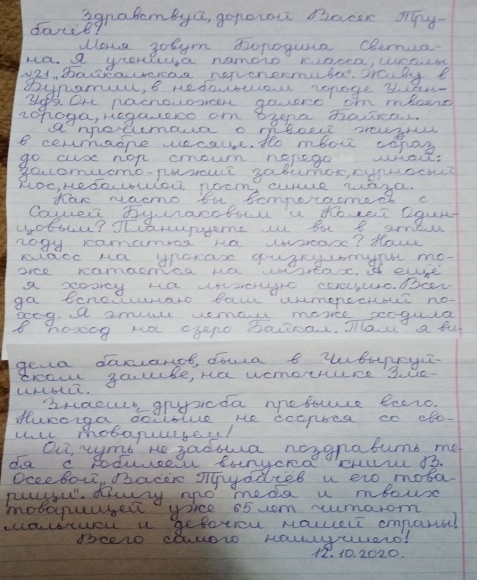 4.  Конкурс на лучшую иллюстрацию к  книге-юбиляру так же больше всего заинтересовал  учеников 5 класса. Среди них победили  следующие работы: 						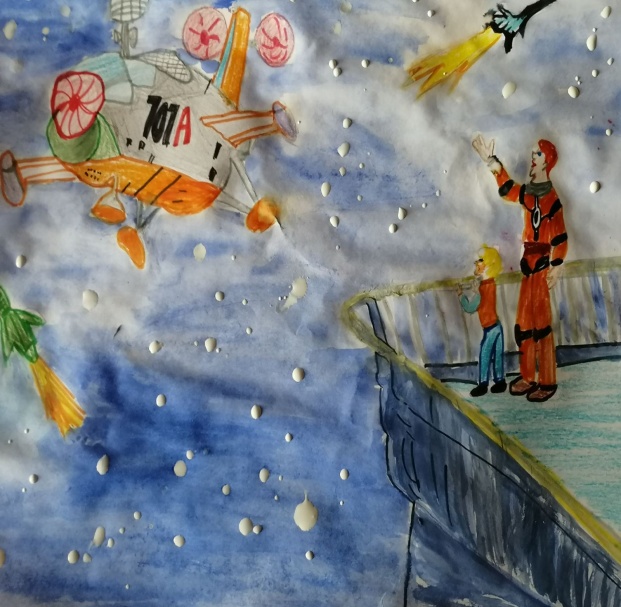 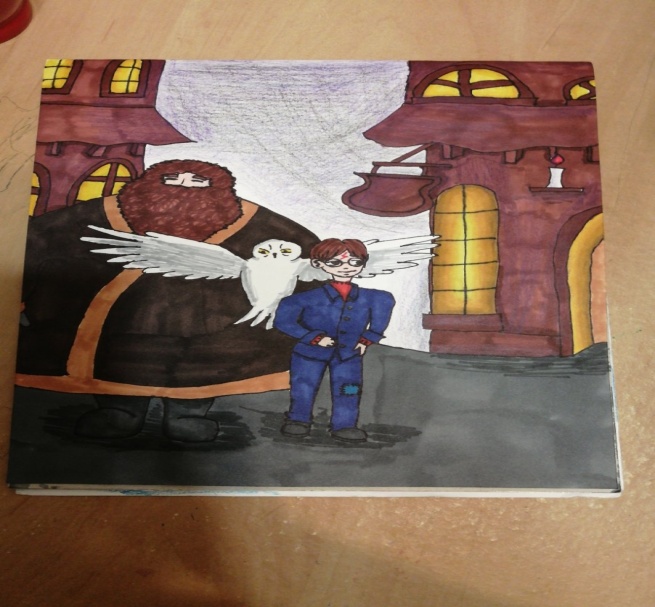 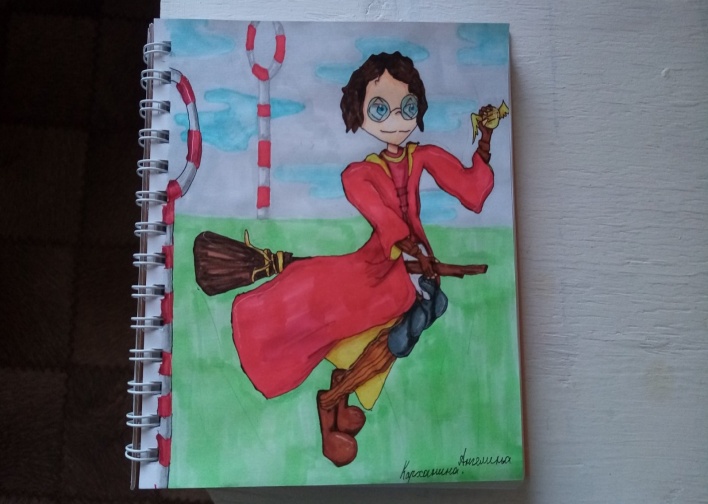  Все победители конкурсов будут награждены грамотами и призами.№ п/пМероприятия (форма, название)КлассКол-во участниковДата проведенияОтветственный1Онлайн -  выставка «Книги – юбиляры 2020-2021 года»1-11 класс206Октябрь, 2020Библиотекарь2. Онлайн – творческий конкурс «Закладка своими руками – подарок другу»1-4 класс1037-25 октябряКлассные руководители, учитель ИЗО и технологии3Онлайн-конкурс  «Электронное письмо герою юбилейной книги»5-8 класс217-25 октябряУчитель русского языка и литературы, библиотекарь4Онлайн-конкурс на лучшую книжную иллюстрацию любимой книги1-7 класс7-25 октябряКл. руководители, библиотекарь